Unit 6 Lesson 1: Identifiquemos y clasifiquemos figurasWU Observa y pregúntate: Grupos de figuras (Warm up)Student Task Statement¿Qué observas? ¿Qué te preguntas?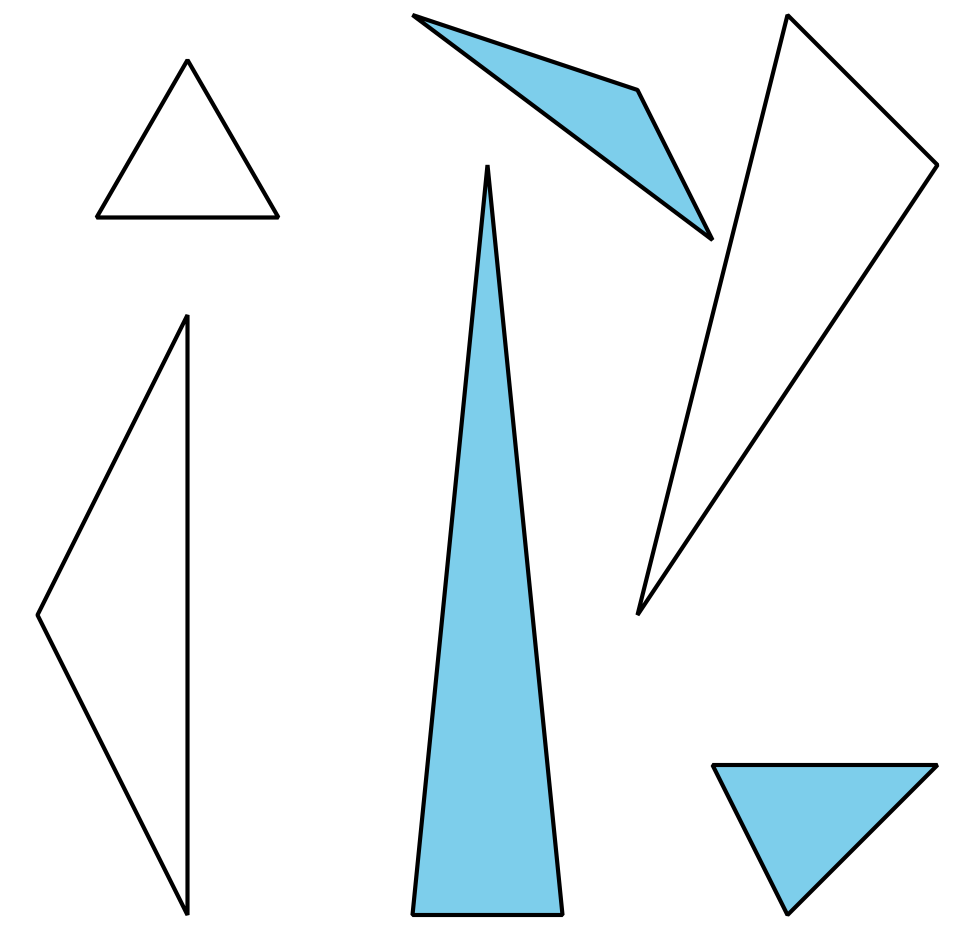 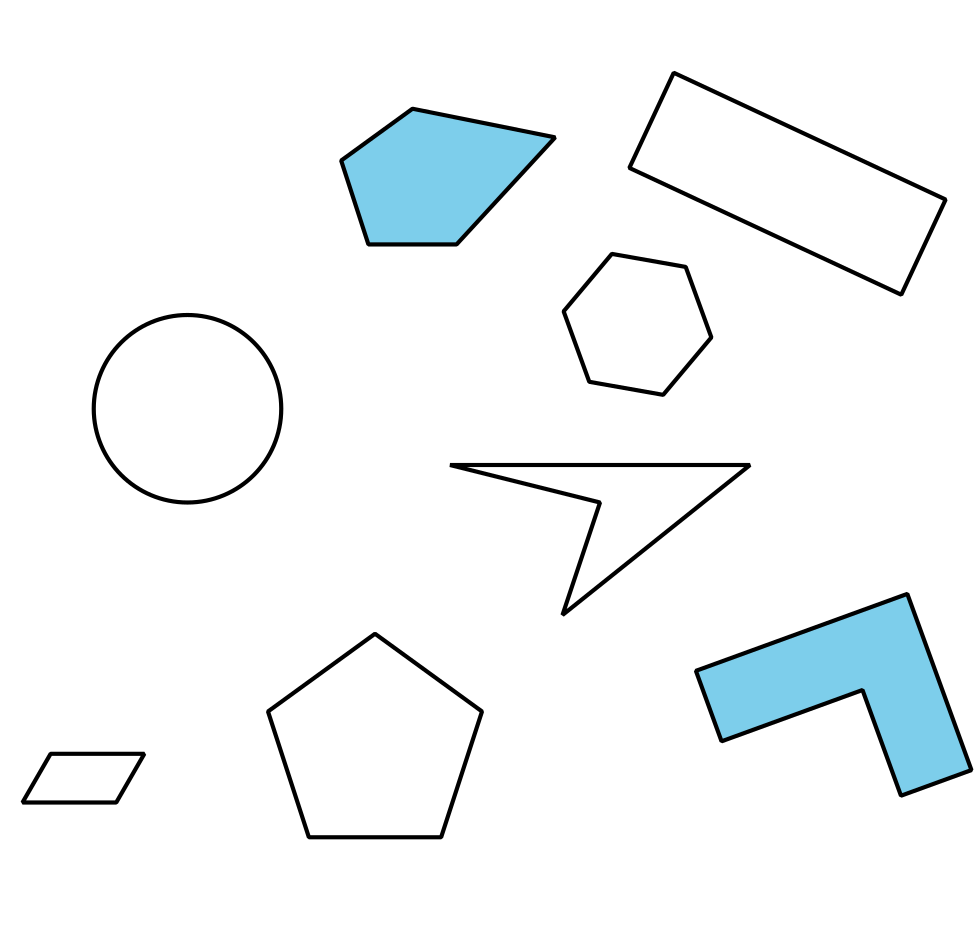 1 Clasificación de tarjetas: FigurasStudent Task StatementClasifica las figuras en categorías de una manera que tenga sentido para ti. Prepárate para explicar cómo clasificaste las figuras.2 Penta... ¿qué?Student Task StatementReúne pistas para descubrir qué tipo de figuras están en cada una de estas categorías.triángulopentágonohexágonocuadriláteroPregúntale al profesor si una tarjeta de figura está o no en alguna de estas categorías.Usa este esquema de pregunta:¿La figura _______ es un ______________________________?Usa las pistas que reuniste para hacer que la afirmación sea verdadera.La figura _______ es un ______________________________ porque tiene ¿Estas figuras estarían en alguna de las categorías? Explica.A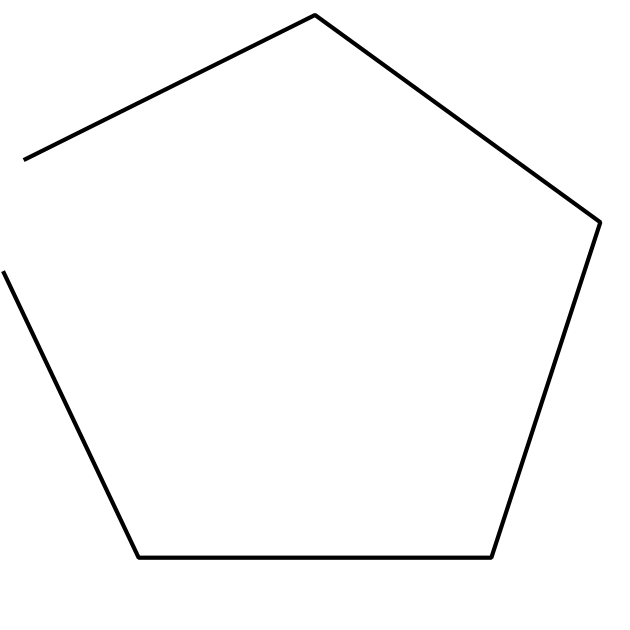 B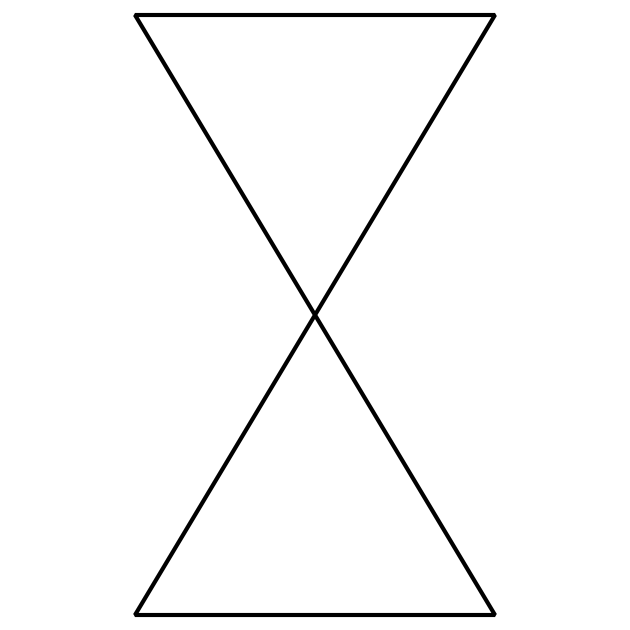 C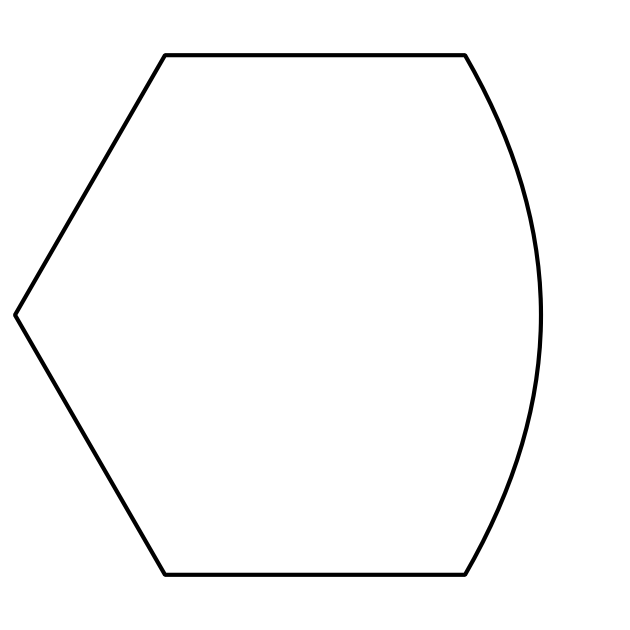 3 Comparemos figurasStudent Task StatementEscoge 1 tarjeta de figura.Prepárate para nombrar y describirle tu figura a un compañero.Images for Activity Synthesis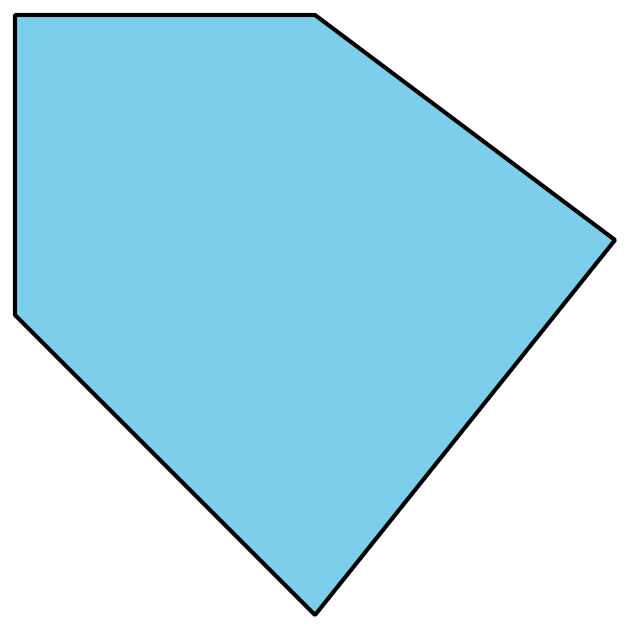 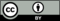 © CC BY 2021 Illustrative Mathematics®